Lancaster Seventh-Day Adventist ChurchA House of Prayer for All People 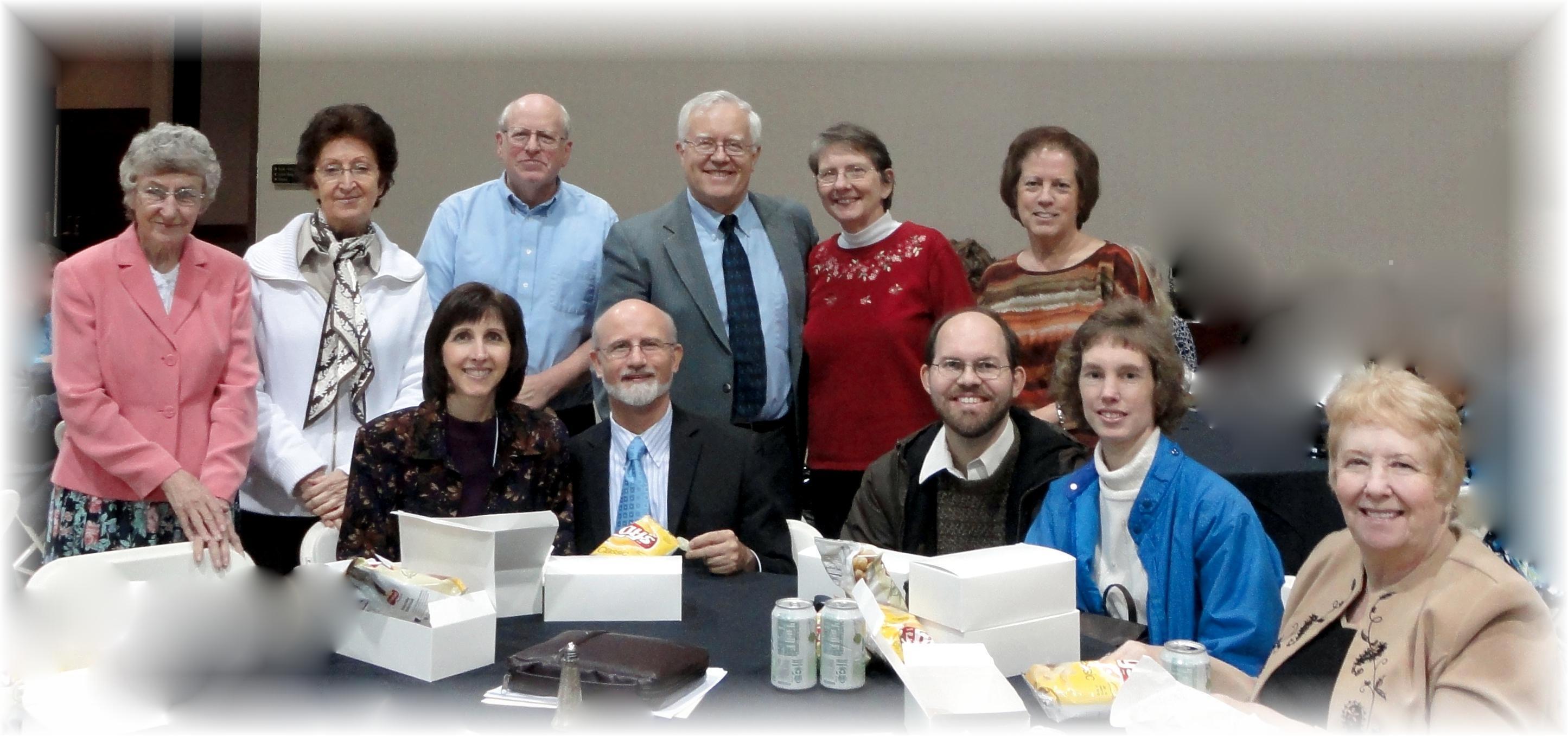 Back Row:  Freda, Alice, Bill, Al, Bonnie, GeriFront Row:  Nancy, Pastor Mike, James, Connie, DianeActs ’11 – Wilmington, OH - October 22, 2011